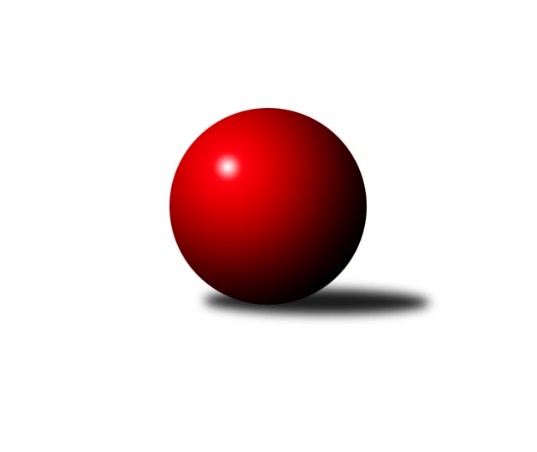 Č.12Ročník 2018/2019	12.1.2019Nejlepšího výkonu v tomto kole: 3311 dosáhlo družstvo: Sokol Přemyslovice 3. KLM C 2018/2019Výsledky 12. kolaSouhrnný přehled výsledků:TJ Opava 	- KK Zábřeh B	2:6	3193:3278	(11.0:13.0)	12.1.KK Jiskra Rýmařov 	- TJ Odry 	5:3	3285:3168	(14.0:10.0)	12.1.TJ Prostějov 	- TJ Tatran Litovel 	0:8	3077:3167	(7.5:16.5)	12.1.KK Šumperk B	- KK Šumperk A	2:6	3075:3102	(9.5:14.5)	12.1.TJ Sokol Bohumín 	- TJ Horní Benešov 	7:1	3218:3020	(15.0:9.0)	12.1.Sokol Přemyslovice 	- TJ Sokol Machová 	6:2	3311:3096	(16.5:7.5)	12.1.Tabulka družstev:	1.	TJ Horní Benešov	12	10	0	2	65.0 : 31.0 	164.5 : 123.5 	 3178	20	2.	KK Jiskra Rýmařov	12	9	0	3	57.0 : 39.0 	153.5 : 134.5 	 3193	18	3.	TJ Opava	12	7	0	5	53.0 : 43.0 	151.5 : 136.5 	 3142	14	4.	TJ Odry	12	7	0	5	52.0 : 44.0 	151.0 : 137.0 	 3150	14	5.	TJ Prostějov	12	7	0	5	52.0 : 44.0 	149.5 : 138.5 	 3167	14	6.	TJ Tatran Litovel	12	7	0	5	51.0 : 45.0 	147.5 : 140.5 	 3186	14	7.	TJ Sokol Bohumín	12	6	0	6	49.5 : 46.5 	144.0 : 144.0 	 3121	12	8.	TJ Sokol Machová	12	5	1	6	45.5 : 50.5 	132.5 : 155.5 	 3124	11	9.	KK Zábřeh B	12	5	0	7	45.0 : 51.0 	132.5 : 155.5 	 3125	10	10.	KK Šumperk A	12	4	0	8	44.0 : 52.0 	145.0 : 143.0 	 3142	8	11.	Sokol Přemyslovice	12	3	1	8	39.0 : 57.0 	146.0 : 142.0 	 3131	7	12.	KK Šumperk B	12	1	0	11	23.0 : 73.0 	110.5 : 177.5 	 3075	2Podrobné výsledky kola:	 TJ Opava 	3193	2:6	3278	KK Zábřeh B	Rudolf Haim	139 	 125 	 92 	102	458 	 1.5:2.5 	 550 	 133	125 	 142	150	Miroslav Štěpán	Břetislav Mrkvica	137 	 110 	 141 	129	517 	 0.5:3.5 	 570 	 151	142 	 148	129	Jiří Michálek	Milan Jahn	142 	 134 	 115 	146	537 	 1:3 	 561 	 125	135 	 149	152	Jiří Michalčík	Tomáš Valíček	155 	 138 	 153 	142	588 	 4:0 	 513 	 139	131 	 120	123	Jiří Srovnal	Michal Blažek	147 	 156 	 139 	120	562 	 2:2 	 548 	 139	132 	 145	132	Lukáš Krejčí	Petr Bracek	124 	 155 	 129 	123	531 	 2:2 	 536 	 114	150 	 140	132	Martin Vitásekrozhodčí: Volný JiříNejlepší výkon utkání: 588 - Tomáš Valíček	 KK Jiskra Rýmařov 	3285	5:3	3168	TJ Odry 	Ladislav Janáč	133 	 154 	 143 	118	548 	 2:2 	 582 	 117	145 	 151	169	Marek Frydrych	Ladislav Stárek	144 	 162 	 149 	150	605 	 4:0 	 500 	 121	131 	 112	136	Stanislav Ovšák	Antonín Sochor	132 	 129 	 125 	129	515 	 2.5:1.5 	 497 	 120	129 	 112	136	Daniel Ševčík	Michal Davidík	127 	 157 	 149 	136	569 	 2:2 	 578 	 153	130 	 141	154	Karel Chlevišťan	Petr Chlachula	122 	 162 	 124 	127	535 	 2.5:1.5 	 484 	 114	118 	 124	128	Michal Pavič	Jaroslav Tezzele	124 	 139 	 126 	124	513 	 1:3 	 527 	 137	142 	 129	119	Petr Dvorskýrozhodčí: Hampl MarekNejlepší výkon utkání: 605 - Ladislav Stárek	 TJ Prostějov 	3077	0:8	3167	TJ Tatran Litovel 	Jan Pernica	126 	 123 	 151 	134	534 	 1.5:2.5 	 502 	 129	124 	 115	134	Jakub Mokoš	Michal Smejkal	144 	 123 	 130 	128	525 	 2:2 	 528 	 137	132 	 138	121	Jiří Fiala	Roman Rolenc *1	110 	 120 	 133 	143	506 	 1:3 	 531 	 120	131 	 154	126	Jiří Čamek	Bronislav Diviš	132 	 119 	 118 	122	491 	 2:2 	 500 	 126	131 	 126	117	Miroslav Sigmund	Petr Pospíšilík	121 	 115 	 119 	151	506 	 1:3 	 551 	 135	156 	 134	126	David Čulík	Miroslav Znojil	119 	 131 	 129 	136	515 	 0:4 	 555 	 136	144 	 137	138	Kamil Axmannrozhodčí: Jurda Josef
střídání: *1 od 55. hodu Aleš ČapkaNejlepší výkon utkání: 555 - Kamil Axmann	 KK Šumperk B	3075	2:6	3102	KK Šumperk A	Martin Sedlář	135 	 134 	 109 	116	494 	 1:3 	 517 	 128	137 	 129	123	Miroslav Smrčka	Milan Vymazal	122 	 136 	 124 	118	500 	 1:3 	 546 	 135	126 	 153	132	Jaroslav Sedlář	Michal Gajdík	134 	 143 	 132 	129	538 	 2:2 	 511 	 113	147 	 107	144	Adam Bělaška	Jaromír Rabenseifner	131 	 127 	 116 	125	499 	 0.5:3.5 	 517 	 138	128 	 126	125	Petr Matějka	Pavel Heinisch	128 	 131 	 120 	138	517 	 2:2 	 527 	 135	125 	 141	126	Pavel Košťál	Jaroslav Vymazal	134 	 143 	 116 	134	527 	 3:1 	 484 	 115	120 	 128	121	Miroslav Adámekrozhodčí:  Vedoucí družstevNejlepší výkon utkání: 546 - Jaroslav Sedlář	 TJ Sokol Bohumín 	3218	7:1	3020	TJ Horní Benešov 	Stanislav Sliwka	139 	 157 	 119 	138	553 	 3:1 	 475 	 112	125 	 127	111	Miroslav Petřek	Fridrich Péli	142 	 163 	 139 	133	577 	 2:2 	 557 	 133	139 	 141	144	Petr Rak	Aleš Kohutek	136 	 125 	 141 	142	544 	 3:1 	 491 	 116	146 	 119	110	Martin Bilíček	Jan Zaškolný *1	114 	 122 	 120 	127	483 	 2:2 	 491 	 105	130 	 130	126	Vlastimil Skopalík	Karol Nitka	130 	 132 	 131 	127	520 	 3:1 	 470 	 95	119 	 119	137	Kamil Kubeša *2	Petr Kuttler	117 	 137 	 153 	134	541 	 2:2 	 536 	 122	126 	 141	147	Vladislav Pečinkarozhodčí: Dendis Štefan
střídání: *1 od 82. hodu Roman Honl, *2 od 29. hodu Jiří HendrychNejlepší výkon utkání: 577 - Fridrich Péli	 Sokol Přemyslovice 	3311	6:2	3096	TJ Sokol Machová 	Michal Kolář	125 	 135 	 133 	136	529 	 1:3 	 553 	 116	148 	 142	147	Roman Hrančík	Ivan Říha	143 	 138 	 129 	139	549 	 4:0 	 482 	 131	123 	 120	108	Milan Dovrtěl	Jan Sedláček	136 	 127 	 124 	139	526 	 1:3 	 536 	 138	138 	 136	124	Bohuslav Husek	Tomáš Fraus	137 	 140 	 142 	131	550 	 3.5:0.5 	 480 	 137	130 	 101	112	Lukáš Michalík	Radek Grulich	138 	 142 	 157 	147	584 	 3:1 	 512 	 142	126 	 134	110	Michal Laga	Eduard Tomek	147 	 145 	 141 	140	573 	 4:0 	 533 	 116	141 	 140	136	Vlastimil Brázdilrozhodčí: Grulich JosefNejlepší výkon utkání: 584 - Radek GrulichPořadí jednotlivců:	jméno hráče	družstvo	celkem	plné	dorážka	chyby	poměr kuž.	Maximum	1.	Ladislav Stárek	KK Jiskra Rýmařov 	565.6	370.9	194.6	1.4	7/7	(605)	2.	Marek Frydrych	TJ Odry 	560.7	371.9	188.8	2.3	7/7	(603)	3.	Petr Bracek	TJ Opava 	555.4	366.5	189.0	3.2	6/7	(584)	4.	Kamil Axmann	TJ Tatran Litovel 	551.9	365.0	186.9	3.7	5/6	(592)	5.	Kamil Kubeša	TJ Horní Benešov 	551.0	370.1	180.9	3.9	5/6	(590)	6.	Roman Hrančík	TJ Sokol Machová 	548.9	359.7	189.3	3.9	6/6	(596)	7.	Jaroslav Sedlář	KK Šumperk A	547.5	366.9	180.7	3.9	5/6	(601)	8.	Michal Smejkal	TJ Prostějov 	544.8	362.5	182.2	3.2	5/6	(598)	9.	Václav Švub	KK Zábřeh B	543.9	362.6	181.4	4.6	5/7	(600)	10.	Marek Zapletal	KK Šumperk A	542.5	364.8	177.6	5.1	6/6	(568)	11.	Vlastimil Brázdil	TJ Sokol Machová 	541.4	366.9	174.5	5.2	6/6	(568)	12.	Karel Chlevišťan	TJ Odry 	541.2	357.4	183.8	3.2	7/7	(595)	13.	Antonín Sochor	KK Jiskra Rýmařov 	539.4	366.4	173.0	5.5	7/7	(588)	14.	Vladislav Pečinka	TJ Horní Benešov 	539.1	367.1	172.1	3.7	6/6	(590)	15.	Petr Rak	TJ Horní Benešov 	539.1	364.5	174.6	5.8	4/6	(557)	16.	Michal Gajdík	KK Šumperk B	538.6	356.4	182.3	5.0	5/6	(565)	17.	Petr Kuttler	TJ Sokol Bohumín 	537.1	356.0	181.1	3.6	7/7	(583)	18.	Miroslav Znojil	TJ Prostějov 	535.8	360.6	175.2	5.0	5/6	(559)	19.	Jiří Čamek	TJ Tatran Litovel 	535.7	362.3	173.4	4.2	5/6	(583)	20.	Aleš Kohutek	TJ Sokol Bohumín 	535.7	357.8	177.9	4.7	6/7	(575)	21.	Jan Pernica	TJ Prostějov 	534.9	361.2	173.7	5.0	6/6	(564)	22.	Michal Laga	TJ Sokol Machová 	533.5	360.4	173.1	7.1	5/6	(598)	23.	Miroslav Míšek	TJ Sokol Machová 	532.5	356.3	176.2	3.9	5/6	(584)	24.	Fridrich Péli	TJ Sokol Bohumín 	532.5	361.2	171.3	5.4	7/7	(589)	25.	Eduard Tomek	Sokol Přemyslovice 	531.6	357.7	173.9	4.1	7/7	(596)	26.	David Čulík	TJ Tatran Litovel 	529.9	361.2	168.7	4.1	5/6	(551)	27.	Miroslav Petřek	TJ Horní Benešov 	529.8	355.7	174.1	4.8	6/6	(583)	28.	Jiří Hendrych	TJ Horní Benešov 	529.2	355.5	173.7	4.8	5/6	(562)	29.	Jaroslav Tezzele	KK Jiskra Rýmařov 	528.8	352.4	176.4	3.8	7/7	(557)	30.	Petr Matějka	KK Šumperk A	528.7	353.8	174.9	4.6	6/6	(561)	31.	Bronislav Diviš	TJ Prostějov 	528.0	362.8	165.2	6.4	6/6	(575)	32.	Ladislav Janáč	KK Jiskra Rýmařov 	527.7	355.8	171.9	6.1	6/7	(560)	33.	Petr Dvorský	TJ Odry 	526.7	358.9	167.9	5.9	7/7	(592)	34.	Miroslav Smrčka	KK Šumperk A	526.4	355.3	171.1	5.8	6/6	(547)	35.	Milan Jahn	TJ Opava 	525.8	357.0	168.8	5.7	6/7	(576)	36.	Jiří Fiala	TJ Tatran Litovel 	525.5	359.3	166.3	4.6	5/6	(555)	37.	Maciej Basista	TJ Opava 	525.1	365.4	159.7	6.6	7/7	(586)	38.	Adam Bělaška	KK Šumperk A	524.1	352.1	172.0	4.8	5/6	(543)	39.	Aleš Čapka	TJ Prostějov 	523.9	360.2	163.7	7.9	6/6	(556)	40.	Jaroslav Vymazal	KK Šumperk B	523.6	356.0	167.7	6.1	5/6	(555)	41.	Miroslav Štěpán	KK Zábřeh B	522.8	357.8	164.9	8.0	6/7	(550)	42.	Miroslav Sigmund	TJ Tatran Litovel 	522.7	352.8	169.9	5.2	6/6	(563)	43.	Michal Blažek	TJ Opava 	522.2	356.5	165.7	4.4	7/7	(565)	44.	Lukáš Krejčí	KK Zábřeh B	522.0	348.3	173.7	7.5	5/7	(548)	45.	Jan Sedláček	Sokol Přemyslovice 	521.8	351.9	169.9	3.8	6/7	(563)	46.	Jiří Šoupal	Sokol Přemyslovice 	520.3	357.8	162.5	4.0	6/7	(548)	47.	Pavel Heinisch	KK Šumperk B	519.6	357.9	161.7	6.6	6/6	(541)	48.	Bohuslav Husek	TJ Sokol Machová 	519.5	348.3	171.2	8.7	5/6	(567)	49.	Vlastimil Skopalík	TJ Horní Benešov 	519.4	355.1	164.2	7.9	6/6	(561)	50.	Roman Rolenc	TJ Prostějov 	519.1	348.0	171.1	6.7	5/6	(573)	51.	Radek Grulich	Sokol Přemyslovice 	518.5	351.8	166.7	4.7	5/7	(584)	52.	Jaroslav Heblák	KK Jiskra Rýmařov 	516.6	357.1	159.5	9.2	7/7	(550)	53.	Michal Davidík	KK Jiskra Rýmařov 	516.4	348.1	168.3	5.0	7/7	(569)	54.	Michal Kolář	Sokol Přemyslovice 	515.2	354.8	160.4	7.6	6/7	(551)	55.	Pavel Košťál	KK Šumperk A	514.9	352.7	162.3	6.8	4/6	(549)	56.	Stanislav Ovšák	TJ Odry 	514.6	352.8	161.9	8.8	6/7	(531)	57.	Jaromír Rabenseifner	KK Šumperk B	514.4	355.6	158.8	5.8	6/6	(552)	58.	Jan Zaškolný	TJ Sokol Bohumín 	514.4	357.4	157.0	7.5	7/7	(551)	59.	Břetislav Mrkvica	TJ Opava 	513.4	350.5	162.9	7.3	7/7	(553)	60.	Karol Nitka	TJ Sokol Bohumín 	512.8	356.1	156.7	6.7	7/7	(551)	61.	Martin Vitásek	KK Zábřeh B	512.2	349.2	163.0	7.4	7/7	(568)	62.	Daniel Ševčík	TJ Odry 	507.5	362.7	144.8	10.8	5/7	(549)	63.	Jiří Srovnal	KK Zábřeh B	503.3	344.7	158.6	7.8	7/7	(538)	64.	Rostislav Biolek	KK Šumperk B	500.0	347.1	152.9	8.3	4/6	(521)	65.	Rudolf Haim	TJ Opava 	498.1	343.0	155.2	10.5	5/7	(547)	66.	Milan Dovrtěl	TJ Sokol Machová 	490.9	345.4	145.4	11.9	6/6	(542)	67.	Milan Vymazal	KK Šumperk B	487.7	339.8	147.9	11.2	6/6	(525)		Ivan Říha	Sokol Přemyslovice 	548.0	364.1	183.9	4.3	3/7	(580)		Jiří Michálek	KK Zábřeh B	547.3	363.2	184.1	4.2	4/7	(583)		Tomáš Fraus	Sokol Přemyslovice 	546.6	363.4	183.3	4.3	2/7	(583)		František Baleka	TJ Tatran Litovel 	544.6	365.0	179.6	5.1	3/6	(560)		Vojtěch Rozkopal	TJ Odry 	538.0	364.3	173.7	8.0	1/7	(550)		Svatopluk Kříž	TJ Opava 	535.0	364.3	170.7	4.7	1/7	(551)		Petr Axmann	TJ Tatran Litovel 	533.8	359.7	174.2	6.1	3/6	(545)		Petr Wolf	TJ Opava 	532.0	361.0	171.0	7.0	1/7	(532)		Petr Bracek	TJ Opava 	531.0	375.0	156.0	5.0	1/7	(531)		Martin Zaoral	Sokol Přemyslovice 	530.8	364.0	166.8	9.1	4/7	(558)		Miroslav Talášek	TJ Tatran Litovel 	529.0	345.0	184.0	1.0	1/6	(529)		Lukáš Horňák	KK Zábřeh B	527.0	347.0	180.0	7.0	1/7	(527)		Jiří Michalčík	KK Zábřeh B	526.3	350.9	175.4	6.5	4/7	(561)		Stanislav Sliwka	TJ Sokol Bohumín 	526.0	356.7	169.3	4.7	3/7	(553)		Ludvík Vymazal	TJ Tatran Litovel 	525.0	349.0	176.0	5.0	1/6	(525)		Michal Pavič	TJ Odry 	524.6	361.3	163.3	5.5	4/7	(579)		Petr Chlachula	KK Jiskra Rýmařov 	524.5	348.5	176.0	7.5	2/7	(535)		Petr Hájek	Sokol Přemyslovice 	524.0	351.0	173.0	3.0	1/7	(524)		Tomáš Valíček	TJ Opava 	523.3	352.5	170.8	5.6	4/7	(588)		Jakub Mokoš	TJ Tatran Litovel 	522.3	349.5	172.8	4.8	3/6	(545)		Martin Bilíček	TJ Horní Benešov 	520.3	349.1	171.2	4.3	3/6	(571)		Daniel Malina	TJ Odry 	520.0	353.5	166.5	7.5	2/7	(526)		Martin Sedlář	KK Šumperk B	517.7	359.6	158.1	6.0	3/6	(556)		Petr Kozák	TJ Horní Benešov 	516.0	332.0	184.0	5.0	1/6	(516)		Miroslav Plachý	TJ Prostějov 	513.0	352.0	161.0	10.0	2/6	(531)		Marek Kankovský	Sokol Přemyslovice 	512.0	343.5	168.5	8.0	2/7	(532)		Lukáš Doseděl	KK Zábřeh B	511.3	363.8	147.5	11.5	4/7	(542)		Martin Pěnička	KK Zábřeh B	510.0	332.0	178.0	5.0	1/7	(510)		Štefan Dendis	TJ Sokol Bohumín 	507.0	341.0	166.0	6.0	1/7	(507)		Jiří Fryštacký	TJ Sokol Machová 	506.0	350.0	156.0	9.0	1/6	(506)		Petr Pospíšilík	TJ Prostějov 	504.0	343.5	160.5	5.5	1/6	(506)		Jiří Michalík	TJ Sokol Machová 	500.0	352.0	148.0	11.0	2/6	(515)		Jiří Vrobel	TJ Tatran Litovel 	497.5	345.5	152.0	9.0	2/6	(498)		Josef Jurda	TJ Prostějov 	493.0	344.0	149.0	10.0	1/6	(493)		Vojtěch Zaškolný	TJ Sokol Bohumín 	491.7	351.7	140.0	9.2	3/7	(535)		Radek Husek	TJ Sokol Machová 	491.0	350.0	141.0	7.0	1/6	(491)		Miroslav Adámek	KK Šumperk A	484.0	340.0	144.0	6.0	1/6	(484)		Jan Semrád	KK Šumperk A	483.7	352.7	131.0	10.3	3/6	(500)		René Světlík	TJ Sokol Bohumín 	482.8	348.0	134.8	11.7	3/7	(518)		Lukáš Matějka	KK Šumperk B	482.0	342.5	139.5	13.3	3/6	(512)		Lukáš Michalík	TJ Sokol Machová 	478.0	357.5	120.5	17.5	2/6	(480)		Gustav Vojtek	KK Šumperk A	464.3	327.3	137.0	11.3	3/6	(496)		Jaromír Lušovský	TJ Odry 	455.0	315.0	140.0	19.0	1/7	(455)		Josef Grulich	Sokol Přemyslovice 	452.0	323.0	129.0	13.0	1/7	(452)		Libor Příhoda	KK Šumperk B	421.0	324.0	97.0	19.0	1/6	(421)Sportovně technické informace:Starty náhradníků:registrační číslo	jméno a příjmení 	datum startu 	družstvo	číslo startu15818	Břetislav Mrkvica	12.1.2019	TJ Opava 	1x7925	Miroslav Adámek	12.1.2019	KK Šumperk A	1x8566	Ivan Říha	12.1.2019	Sokol Přemyslovice 	1x8438	Jiří Michalčík	12.1.2019	KK Zábřeh B	1x17123	Roman Honl	12.1.2019	TJ Sokol Bohumín 	1x21313	Lukáš Michalík	12.1.2019	TJ Sokol Machová 	1x
Hráči dopsaní na soupisku:registrační číslo	jméno a příjmení 	datum startu 	družstvo	Program dalšího kola:13. kolo19.01.19	so	09:00	KK Šumperk A - TJ Jiskra Rýmařov	Heinisc	19.01.19	so	10:00	TJ Tatran Litovel - TJ Opava	Vymazal19.01.19	so	12:00	KK Zábřeh B - TJ Horní Benešov	Keprtová19.01.19	so	12:30	TJ Odry - Sokol Přemyslovice	Zajíček19.01.19	so	12:30	KK Šumperk B - TJ Sokol Bohumín	Matějka19.01.19	so	13:00	TJ Sokol Machová - TJ Prostějov	DivílekIvan Říha, Ptenský Dvorek 90, Ptení 798 43, mob.722061442,email: ivan.riha@kuzelky.cz, riha.ivan@seznam.cz, riha.ivan@centrum.czNejlepší šestka kola - absolutněNejlepší šestka kola - absolutněNejlepší šestka kola - absolutněNejlepší šestka kola - absolutněNejlepší šestka kola - dle průměru kuželenNejlepší šestka kola - dle průměru kuželenNejlepší šestka kola - dle průměru kuželenNejlepší šestka kola - dle průměru kuželenNejlepší šestka kola - dle průměru kuželenPočetJménoNázev týmuVýkonPočetJménoNázev týmuPrůměr (%)Výkon6xLadislav StárekRýmařov6058xLadislav StárekRýmařov113.866051xTomáš ValíčekOpava5882xFridrich PéliBohumín112.525771xRadek GrulichPřemyslovice5842xRadek GrulichPřemyslovice111.375845xMarek FrydrychOdry5821xTomáš ValíčekOpava111.065884xKarel ChlevišťanOdry5784xMarek FrydrychOdry109.535822xFridrich PéliBohumín5772xEduard TomekPřemyslovice109.27573